Beter omgaan met complexe scheiding bij Veilig Thuis en ketenpartnersOnderzoeken van de krater van het geweld 
Een deel van de meldingen die Veilig Thuis ontvangt, heeft betrekking op voortdurende conflicten na de scheiding. Vaak zijn er kinderen bij betrokken. Dit zijn vaak moeilijk te ontwarren zaken waarin vele competenties worden gevraagd. 

Complexe scheiding, soms wel vechtscheiding genoemd, is een problematiek die leidt tot hevige gevoelens bij ex-partners en hun kinderen en tot frustratie en ongemak bij professionals. 

Scheidingen bestrijken een breed spectrum aan relaties en achtergronden. Soms gaat het om ultrakorte relaties waaruit een kind is geboren, deed de relatiebreuk deed zich voor tijdens de zwangerschap of vrij snel na de geboorte, soms lopen langdurige relaties op de klippen. Zorgvuldig onderzocht dient te worden of er geweld speelt in de voorgeschiedenis of juist in en/of na het scheidingsproces. Ex-partnergeweld wordt nog onvoldoende onderkend, situaties waarin het geweld voortduurt en de relatie verbroken wordt (De Vaan, Dijkstra en Witkamp, 2016). Zo leidt een op de drie huisverboden een jaar na dato tot een scheiding (Van Eijkern, Baan & Veenstra, 2011). Vrouwen belanden na geweld door hun partner soms met hun kinderen tijdelijk in de vrouwenopvang of zij komen als gevolg van het geweld bij de eerste hulp of de politie terecht. En soms leidt het helaas tot de dood van kinderen (Dijkstra en Verhoeven, 2014), partners en ex-partners.

Uit contacten met medewerkers van diverse instellingen van Veilig Thuis en ketenpartners, blijkt dat er sprake is van handelingsverlegenheid bij professionals en een gebrek aan maatwerk. Een medewerker geeft aan dat zij ‘altijd de vader steunt, omdat moeders meestal de opvoeding van de kinderen naar zich toe trekken’ anderen zeggen niet in te grijpen bij complexe scheiding omdat de situatie veel te ingewikkeld is of professionals geven aan dat zij het geweld of psychiatrische problemen slechts globaal en neutraal beschrijven’. Soms nemen zij wel machtsongelijkheid en agressief gedrag waar, maar weten zij niet goed hoe zij daarmee om moeten gaan.

Er is dringend meer verdieping gewenst in het professionele handelen. Deze versterking van het professionele gedragsrepertoire is nodig om het aantal hermeldingen en vastgelopen zaken terug te dringen en escalatie te beperken en om de omgang zo goed mogelijk vorm te geven dat dit de ontwikkeling van kinderen ondersteunt.
Leerrendement
In deze vierdaagse scholing richten de deelnemers zich op het methodisch, inhoudelijk en communicatief versterken van de wijze waarop Veilig Thuis en hun kernketenpartners omgaan met complexe scheiding. 
Doelstellingen van de cursus zijn:Versterkt handelingsrepertoire van de aanpak complexe scheiding door betere duiding en analyse aan de hand van kernvragen en vaardiger handelen Inzicht in de aard en werking van coercive control, dwingende controle en andere vormen van geweldInzicht in het benoemen en begrenzen van geweld in de voorgeschiedenis en na de scheiding en de machtsongelijkheid die daarbij mogelijk speeltFasenmodel en werken met vaste volgorde - analyse, veiligheid, risicogestuurde zorg en herstelgerichte zorg - om complexe scheiding te behandelen en escalatie en langdurig conflict te verminderenInbedding van het instrument MASIC in het werkproces en de gefaseerde aanpakInhoudLiteratuur over partnerrelatiepatronen bij en impact van complexe scheidingGespreksvaardigheden bij complexe scheidingen, waarbij sprake is van geweldspatronen, de vaardigheden worden getraind met behulp van gastdocent Patricia OhlsenAandacht voor geweld in de voorgeschiedenis en de periode na een scheidingWat als het waar is? Vermoedens van seksueel misbruik interpreteren na een scheidingAandacht voor (het voorkomen van) fataal geweld bij scheidingSchiften in soorten zaken en kritische vragen over de ernst (tunnelvisie of is er daadwerkelijk geweld aan de hand?)Inzicht in de verschillende dimensies van een complexe scheiding en de conflictladderInbedding van de MASIC (separate training door professor Corine de Ruiter) om het professioneel handelen te versterken Leerproces
Deelnemers leren uiteraard door het bestuderen van literatuur en het bijwonen van de lessen: ze leren van en met elkaar. Er worden vooraf per keer huiswerkvragen uitgereikt om zich de literatuur eigen te maken. Om het leerrendement te optimaliseren werken de deelnemers gedurende de cursus aan een eigen casus, waarop zij tijdens de lessen met elkaar reflecteren en feedback van de docent ontvangen. 
Het kan verrijkend zijn voor het leerproces wanneer kernketenpartners gezamenlijk deelnemen aan de cursus.Planning4 lesdagen Op de eerste lesdag is Patricia Ohlsen ’s middags beschikbaar als gastdocent.ToetsingDe casus waaraan deelnemers gedurende de cursus in tweetallen werken, wordt na afloop ter beoordeling ingeleverd.CertificatenDeelnemers die minimaal 90% van de cursustijd aanwezig zijn geweest en voldoen aan de casusopdracht, ontvangen een certificaat.DocentenOntwerper van deze cursus en hoofddocent, Sietske Dijkstra, psycholoog, promoveerde 
in 2000 bij de universiteit Utrecht op betekenisgeving van geweld uit de kindertijd en was vanaf 2007 bijna acht jaar lector huiselijk geweld. Sietske schreef de laatste jaren over fataal geweld na scheiding en over beweging brengen in complexe scheiding en de interventie Kinderen uit de knel. Ze werkt sinds 1998 vanuit haar bureau Dijkstra, www.sietske-dijkstra.nl. In samenwerking met het Kenniscentrum Sociale Innovatie van de Hogeschool Utrecht is ze onder andere als coach, onderzoeker en expert huiselijk geweld betrokken bij verdiepende leerateliers bij jeugd, gezin en zeden en het agendeert zij de aanpak huiselijk geweld en complexe scheiding in opleiding en onderzoek. In 2015 deed Sietske een tussentijds evaluatieonderzoek naar Veilig Thuis en ketenpartners in Flevoland en 
in 2016 schreef ze samen met Regioplan het advies voor het gendersenstitiever maken van de nieuwe prevalentiestudie huiselijk geweld. Verder geeft ze sinds 2014 diverse cursussen bij de RINO Groep over complexe scheidingen, geweld en intergenerationeel trauma.Gastdocent Patricia Ohlsen is afgestudeerd als gezinspedagoog bij de universiteit Leiden en een zeer ervaren trainer, coach, supervisor en (familie-)mediator met jarenlange ervaring op het gebied van de (implementatie van de) meldcode en de aanpak van huiselijk geweld en kindermishandeling. Zij trainde ook vanuit de VNG vele Veilig Thuis organisaties en houdt met hen regelmatig supervisiegesprekken. Ze leidt haar eigen bedrijf Patan sinds 2007. Binnen Veilig Thuisorganisaties voert zij activiteiten uit als beleidsmedewerker; zij ontwikkelt werkinstructies, geeft intervisie en casuïstiekoverleg en geeft scholing op het gebied van juridische aspecten, kindermishandeling, partnergeweld, triage, communicatie, veiligheid en herstel en implementatie SoS. Daarnaast begeleidt zij als familiemediator veel gezinnen die gemeld zijn bij Veilig Thuis.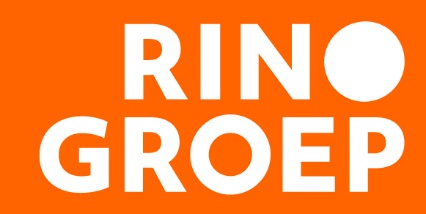 Verdieping complexe scheidingen met geweldvoorVeilig Thuis 